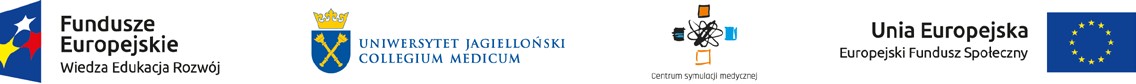 Kurs instruktorów z zakresu symulacji medycznej dla kadry dydaktycznej Uniwersytetu Jagiellońskiego - Collegium MedicumKurs realizowany w ramach projektu: Dydaktyka, Innowacja, Rozwój. Podniesienie jakości kształcenia poprzez rozwój innowacyjnej edukacjiTermin:	11-13.10.2019Miejsce:	Zakład Dydaktyki Medycznej UJ CM, ul. św. Łazarza 16, 31-530 Kraków (budynekCentrum Dydaktyczno-Kongresowego UJ CMPROGRAM:Dzień 1. Tytuł: Podstawy teoretyczne wykorzystania symulacji wysokiej wierności w kształceniu na kierunkach medycznych.Cele modułu:Zapoznanie z możliwościami wykorzystania symulacji w kształceniu na kierunkach medycznych.Zapoznanie z podstawowymi zasadami uczenia osób dorosłych.Zapoznanie z podstawowymi zasadami prowadzenia ćwiczeń z wykorzystaniem symulacji (struktura zajęć, rola wprowadzenia i debriefingu).Zapoznanie z podstawowymi zasadami konstruowania informacji zwrotnej i debriefingu.Zapoznanie z podstawowymi zasadami pisania scenariuszy zajęć prowadzonych metodąsymulacji.14:00-14:15	Wstęp. Cele i reguły kursu - wykład14:15-14:45	Możliwości wykorzystania symulacji do kształcenia na kierunkach medycznych- wykład 14:45-15:30	Prowadzenie ćwiczeń z wykorzystaniem symulacji wysokiej wierności (struktura zajęć, rola wprowadzenia i debriefingu) – wykład15:30-15:45	Przerwa kawowa15:45-16:30	Zasady konstruowania informacji zwrotnej - wykład16:30-17:30	Zapoznanie się ze sprzętem na salach symulacyjnych (grupy)Projekt Dydaktyka, Innowacja, Rozwój. Podniesienie jakości kształcenia poprzez rozwój innowacyjnej edukacji.Biuro projektu:Uniwersytet Jagielloński – Collegium Medicumul. św. Anny 12 31-008 KrakówZakład Dydaktyki Medycznej UJ CM ul. św. Łazarza 16, 31-530 Krakówtel.: 12 619 97 12, fax: 12 619 97 08;ail: ciem@cm-uj.krakow.pl17:30-18:30	Pisanie symulowanych scenariuszy klinicznych – praca w małych grupachUstalenie celów scenariuszyUstalenie tematyki scenariuszaPrzygotowanie scenariusza18:30-18:45	Podsumowanie zajęćDzień 2 i 3Tytuł: Kształcenie z wykorzystaniem symulacji medycznejCele modułu:Poznanie sprzętu wykorzystywanego podczas prowadzenia zajęć z zakresu nauczania prostychumiejętności technicznych.Przygotowanie do prowadzenia zajęć z zakresu nauczania prostych umiejętności technicznych.Zapoznanie z podstawowymi zasadami konstruowania informacji zwrotnej.Poznanie sprzętu wykorzystywanym podczas prowadzenia zajęć metodą symulacji, w tym symulacji wysokiej wierności.Przygotowanie do prowadzenia zajęć z zakresu symulacji medycznej z wykorzystaniem symulowanych scenariuszy klinicznych6.   Przygotowani do prowadzenia oceny wiedzy i umiejętności studentów z wykorzystaniemsymulacji.Dzień 209:00	Rozpoczęcie zajęć09:00-10:00	Prowadzenie ćwiczeń z wykorzystaniem symulacji – pokaz. 
Uczenie umiejętności technicznych metodą czterech kroków10.00-11:30	Prowadzenie ćwiczeń z zakresu nauczania prostych umiejętności technicznych (struktura zajęć, rola wprowadzenia i informacji zwrotnej). – ćwiczenia 111:30-11:45	Przerwa kawowa11:45-12:15	Prowadzenie ćwiczeń z wykorzystaniem symulacji – pokaz.  	 Uczenie z wykorzystaniem symulacji wysokiej wierności12:15-13:00	Przerwa Lunch
13:00-16:30	Prowadzenie ćwiczeń z wykorzystaniem symulacji wysokiej wierności (struktura zajęć,rola wprowadzenia i debriefingu). – ćwiczenia 1 16:30-16:45	Pytania, podsumowanie dniaDzień 309:00-10:30	Prowadzenie ćwiczeń z zakresu nauczania prostych umiejętności technicznych(struktura zajęć, rola wprowadzenia i informacji zwrotnej). – ćwiczenia 210:30-10:45	Przerwa kawowa10:45-12:15	Prowadzenie ćwiczeń z wykorzystaniem symulacji wysokiej wierności (struktura zajęć, rola wprowadzenia i debriefingu). – ćwiczenia 212:15-13:00	Przerwa Lunch13:00-16:15	Prowadzenie ćwiczeń z wykorzystaniem symulacji wysokiej wierności (struktura zajęć, rola wprowadzenia i debriefingu). – ćwiczenia 216:15-16:45	Pytania, podsumowanie dnia